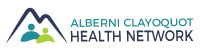 Table of Partners MinutesWednesday, June 17, 2020 @ 9:30 amVia Zoom on-line meetingParticipants: Penny Cote (Chairperson), Marcie DeWitt (Coordinator), Josie Osborne (joined meeting at 10:35), Patti Edwards, Anna Lewis, Lynne MacFadgen (left meeting at 10:55), Laurie Bird (left the meeting at 11:08), Sandra Tate, Alisha Pauling (left the meeting at 11:30), Julia MartinRegrets: Margaret Morrison, Bill Collette, Susan Fox, Ester Pace, Christine Washington, Sharie MinionsCALL TO ORDERThe Chairperson called the meeting to order at 9:37 am.The Chairperson recognized the meeting is being held throughout the Nuu-chah-nulth territories.APPROVAL OF AGENDA & MINUTESThe Agenda for the June 17, 2020 meeting was approved.	The Minutes of the April 15, 2020 meeting were approved.	The Minutes of the May 20, 2020 meeting were approved.ACHN REPORTSCoordinator Update - reviewed the monthly reporting spreadsheet. Marcie DeWitt reported on activities that she was involved in since our previous meeting including:A lot of work on the shared priorities Communications with community partnersAttending all network meetings via ZoomPoverty Reduction Grant applicationRecovery PlanningWest Coast BC TransitACHN UPDATESACHN Coordinator Contract – propose that we can strike a small committee or work with the TOP to identify key areas of focus for the next contract renewal that would be presented to the Regional District for their review and consideration.UBCM Poverty Reduction Grant – - Brainstormed ways of engaging those with lived experience and various avenues & challenges for reaching out to those people- Reviewed budget and adjustments that need to be made due to COVID-19 (less venues-more printing)- Marcie will pull together a work plan based on today’s discussions and report back to the groupINFORMATION ITEMS & RECOVERY PLANNING UPDATESAlisha Pauling – Community Health services – full steam ahead, checking back in with clientsLaurie Bird – NIC Health Care programs – quite delayed – come fall will be a virtual based learning experience. West Coast Food Bank on the Edge – numbers have been stable. Influx of transients in the community as people come to work. Received additional financial support from government agencies. Increased distribution.Sandra Tate – Distribution of medical & non-medical PPE to the nations. Establishing midwifery on the west coast. Distribution of traditional medicines to those who wish to use them. Challenges with absence of nursing services. Patty Edwards – MLA’s office getting ready for the legislature to resume on Monday, June 21. MLA’s office is still closed. Port Alberni Courthouse reopening next week – participating in court users group to look at other ways of supporting repeat offenders with mental health issues.Anna Lewis– Air Quality – province lifted burning ban on June 15th. ACRD beginning public consultation on two bylaws focusing on air quality. Ministry of Agriculture classified ACRD for class D licenses (regarding the slaughtering of animals for food security).Josie Osborne – Getting busier on the west coast. Spending so much time on communications – filling gaps, finding solutions & pointing people in the right direction.Penny Cote – Transit issues are forefront for Sproat Lake. Lack of connection in government due to conventions not going ahead (AVICC cancelled & UBCM going virtual) – missing the networking component. Community is divided about opening up.Marcie Dewitt – in the next month will be participating in regional recovery planning with the ACRD. Continuing with transit engagement.Early Years discussions.MEETING ADJORNEDThe meeting adjourned at 11:45 am.  The next meeting of the Table of Partners will be held Wednesday, July 15, 2020 at 10:00 am. 